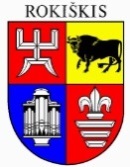 ROKIŠKIO RAJONO SAVIVALDYBĖS TARYBASPRENDIMASDĖL PRITARIMO VIEŠOSIOS ĮSTAIGOS ROKIŠKIO PSICHIKOS SVEIKATOS CENTRO 2019 METŲ VEIKLOS ATASKAITAI2020 m. gegužės 29 d. Nr. TS-    RokiškisVadovaudamasi Lietuvos Respublikos vietos savivaldos įstatymo 16 straipsnio 2 dalies 19 punktu, Rokiškio rajono savivaldybės taryba n u s p r e n d ž i a:Pritarti viešosios įstaigos Rokiškio psichikos sveikatos centro 2019 metų veiklos ataskaitai (pridedama).Sprendimas per vieną mėnesį gali būti skundžiamas Regionų apygardos administraciniam teismui, skundą (prašymą) paduodant bet kuriuose šio teismo rūmuose Lietuvos Respublikos administracinių bylų teisenos įstatymo nustatyta tvarka.Savivaldybės meras                                                                          Ramūnas GodeliauskasVitalis GiedrikasPRITARTA:Rokiškio rajono savivaldybės tarybos2020 m. gegužės 29 d. sprendimu Nr. TS- VIEŠOJI ĮSTAIGA ROKIŠKIO PSICHIKOS SVEIKATOS CENTRAS2019 METŲ CENTRO VEIKLOS ATASKAITAI. Informacija apie įmonės veiklą, įgyvendinant įstatuose numatytus veiklos tikslus1.1. Bendra informacija           Viešoji įstaiga Rokiškio psichikos sveikatos centras yra Lietuvos nacionalinės sveikatos sistemos viešoji sveikatos ne pelno siekianti įstaiga, įregistruota 2001 m. vasario 1 d., vykdanti psichikos sveikatos priežiūrą ir teikianti socialinę pagalbą psichikos ligoniams bei kitiems asmenims.   Vykdydama jai pavestus uždavinius, įstaiga atlieka šias funkcijas:teikia neatidėliotiną medicinos pagalbą ūmių psichikos sutrikimų atvejais;vykdo ambulatorinę psichikos sveikatos priežiūrą;prireikus siunčia psichikos ligonius į psichiatrijos stacionarą;teikia pagalbą ištiktiems dvasinės krizės asmenims;teikia psichologinę, psichoterapinę pagalbą;stebi ilgalaikiame pacientų registre esančius pacientus;teikia psichologinę pagalbą psichikos sutrikimų turinčių asmenų šeimoms;tekia socialinę pagalbą asmenims, turintiems psichikos sutrikimų;atlieka gydytojų konsultacinės komisijos funkcijas;teikia psichikos dienos stacionaro paslaugas.Psichikos sveikatos centras yra pirmo lygio asmens sveikatos priežiūros įstaiga, aptarnaujanti gyventojus, prisirašiusius Rokiškio rajone. Centras savo veikloje vadovaujasi Lietuvos Respublikos Konstitucija, Sveikatos sistemos, Sveikatos priežiūros įstaigų, Sveikatos draudimo, Viešųjų įstaigų, Psichikos sveikatos priežiūros, Narkologinės priežiūros, patvirtintais įstaigos įstatais ir kitais įstatymais bei teisės aktais. 2019 m. gruodžio 31 d. prisirašiusių gyventojų buvo 28884. Jiems teikė ambulatorinę medicininę pagalbą ūmių ir lėtinių psichikos sutrikimų atvejais ir priklausomybių ligomis sergantiems pacientams. Įstaigos psichikos sveikatos priežiūros specialistų ir aptarnaujančio personalo darbas yra komandinis. Dirbo 5 gydytojai-psichiatrai, 3 medicinos psichologai, 2 socialiniai darbuotojai, 3 slaugytojos.                2019 m. psichikos sveikatos centre apsilankė 14199 gyventojai. Dėl ligos lankėsi 12326 asmenys. Namuose aplankyti 21 asmenys. 2019 m. psichikos sveikatos dienos centro teikiamomis paslaugomis pasinaudojo 162 gyventojai. Per 2019 metus pas socialines darbuotojas apsilankė 149 asmenų ir jų šeimos narių. Socialinių darbuotojų pacientai – asmenys, sergantys psichikos ligomis, bei jų šeimos nariai. Į socialines darbuotojas pacientai kreipiasi dėl įvairių jiems iškylančių problemų. Socialinės darbuotojos konsultavo ir informavo klientus :apie įstatymus dėl socialinių garantijų, jiems priklausančių lengvatų;apie klientui reikalingas pagalbos įstaigas;apie jų teises, pareigas ir galimybes kiekvienu konkrečiu atveju.Socialinės darbuotojos padeda savo pacientams pasirinkti bei priimti sprendimus, tvarkyti reikalingus dokumentus, bendrauja su pacientu individualiai. Pagrindines Psichikos sveikatos centro pajamas sudaro pajamos už teikiamas ambulatorines asmens sveikatos priežiūros medicinines paslaugas pagal sutartį su Panevėžio teritorine ligonių kasa. Dalis kitų pajamų yra uždirbtos teikiant asmens sveikatos priežiūros paslaugas fiziniams asmenims. Pagrindinis įstaigos veiklos tikslas – pacientų sveikatos interesų tenkinimas. Paslaugas teikia suaugusių psichiatrai, vaikų ir paauglių psichiatras, medicinos psichologai, psichikos sveikatos slaugytojai, socialinės darbuotojos. Neįgaliųjų sveikatos priežiūra -  gydytojo, psichikos sveikatos slaugytojo, medicinos psichologo ir socialinio darbuotojo vizitai į namus. Įstaigos uždaviniai – siekti teigiamo finansinio veiklos rezultato, nuolat kelti darbuotojų profesinę kvalifikaciją, bendradarbiauti su kitomis socialinėmis įstaigomis, skirti didesnį dėmesį informacinių technologijų plėtrai, esant galimybei pritaikyti jas įstaigos veikloje.Įstaigos steigėjas - Rokiškio rajono savivaldybės taryba.
              VšĮ Rokiškio psichikos sveikatos centras neturėjo išlaidų išmokoms, susijusioms su VšĮ dalininkais ar kolegialiais organais.Įstaiga kontroliuojamų, asocijuotų ar kitaip administruojamų subjektų neturi.1.2. Prisirašiusių asmenų skaičiusII. Įstaigos dalininkaiĮstaigos dalininkas yra Rokiškio rajono savivaldybė. Dalininko įnašas - 1000 eurų.III. Įstaigos gautos lėšos ir jų šaltiniaiIV. Pagrindinės veiklos rezultataiV. Įstaigos įsiskolinimaiVI. Informacija apie įstaigos darbuotojusVII. Atlikti darbai ir veiklos  perspektyvosViešoji įstaiga Rokiškio psichikos sveikatos centro tolimesnės plėtros tikslas yra gerinti Rokiškio rajono gyventojų sveikatą, siekiant sumažinti gyventojų sergamumą, organizuojant ir teikiant specializuotą bei kvalifikuotą pirminę psichiatrijos pagalbą, taip pat teikti geros kokybės ir prieinamas pirminės psichikos sveikatos priežiūros paslaugas Rokiškio rajone.Viešoji įstaiga Rokiškio psichikos sveikatos centras planuoja:1. Stiprinti visuomenės psichikos sveikatą ir vykdyti psichikos sutrikimų prevenciją.2. Tobulinti psichikos sveikatos priežiūros paslaugų teikimo bendruomenėje plėtrą.3. Nuolat gerinti psichikos sveikatos priežiūros paslaugų kokybę ir prieinamumą.4. Optimaliau naudoti žmogiškuosius, finansinius ir materialinius išteklius.5. Užtikrinti teikiamų paslaugų kokybę, tobulinti paslaugų teikimo organizavimą, jų apimtis.6. Bendradarbiauti su kitomis sveikatos priežiūros įstaigomis, siekiant pagerinti asmens psichikos sveikatos priežiūrą bei gydymo tęstinumą.7. Skatinti ir remti darbuotojų profesinį tobulėjimą.8. Diegti naujas informacines technologijas.9. Nuolat analizuoti resursų naudojimą bei optimizuoti išlaidas asmens sveikatos priežiūrai.10. Gerinti personalo darbo sąlygas.VIII. Duomenys apie planuotų veiklos rodiklių įgyvendinimąPateikiame 2019 m. siektinų veiklos užduočių įgyvendinimo rezultatus:Rokiškio rajono savivaldybės tarybaiSPRENDIMO PROJEKTO „DĖL PRITARIMO VIEŠOSIOS ĮSTAIGOS ROKIŠKIO PSICHIKOS SVEIKATOS CENTRO  2019 METŲ VEIKLOS ATASKAITAI“ AIŠKINAMASIS RAŠTASParengto projekto tikslai ir uždaviniai. Kaip numatyta Lietuvos Respublikos vietos savivaldos įstatyme  teikiama tarybai svarstyti įstaigos veiklos ataskaita.Šiuo metu teisinis reglamentavimas. Lietuvos Respublikos vietos savivaldos įstatymas, Lietuvos rajono savivaldybės tarybos veiklos reglamentas, Lietuvos Respublikos sveikatos priežiūros įstaigų įstatymas.Sprendimo projekto esmė. Lietuvos Respublikos vietos savivaldos įstatymo 16 straipsnio 2 dalies 19 punkte,. Teikiame tarybai 2019 metų VšĮ Rokiškio psichikos sveikatos centro veiklos ataskaitą. Ataskaitoje pateikta informacija apie centro veiklą, finansinius rodiklius, įstaigos darbuotojus ir kiti rodikliai. Centro ataskaitai pritarė centro stebėtojų taryba. Galimos pasekmės, priėmus siūlomą tarybos sprendimo projektą:teigiamos – bus laikomasi teisės aktuose nustatytų nuostatų; neigiamos – nėra.Kokia sprendimo nauda Rokiškio rajono gyventojams. Viešosios įstaigos veiklos ataskaita yra viešas dokumentas. Sudarytos sąlygos leidžia su šia ataskaita susipažinti rajono žmonėms. Veiklos ataskaitoje pateikiama informacija apie įstaigos veiklos rezultatus, planus, darbuotojų skaičių, įstaigos įsigytą turtą. Taip pat pateikiami duomenys apie įstaigos vadovą ir jo pastangos siekiant, kad įstaiga pateisintų pacientų poreikius ir teiktų kokybiškas asmens sveikatos priežiūros paslaugas nustatyta teisės aktų tvarka.Finansavimo šaltiniai ir lėšų poreikis. Sprendimui įgyvendinti savivaldybės biudžeto lėšų nereikės. Suderinamumas su Lietuvos Respublikos galiojančiais teisės norminiais aktais. Projektas neprieštarauja galiojantiems teisės aktams.Antikorupcinis vertinimas. Teisės akte nenumatoma reguliuoti visuomeninių santykių, susijusių su Lietuvos Respublikos korupcijos prevencijos įstatymo 8 straipsnio 1 dalyje numatytais veiksniais, todėl teisės aktas nevertinamas antikorupciniu požiūriu.        Direktorius 	                                                                      Saulius Jasiulevičius		                    Rodikliai2019 12 312019 12 312018 12 312018 12 31Pokytis (+/-)Pokytis (+/-)RodikliaiAbs. sk.Proc.Abs. sk.Proc.Abs. sk.Proc.Prisirašiusių įstaigoje asmenų skaičius28884X29444X560-1,9Prisirašiusių įstaigoje nedraustų asmenų skaičius 1170X1226X-56-6,91Eil. Nr.Gautų lėšų šaltiniaiSuma (Eur)Suma (Eur)Eil. Nr.Gautų lėšų šaltiniai2019 m.2018 m.VISO PAJAMŲ UŽ SUTEIKTAS PASLAUGAS (1+2+3)VISO PAJAMŲ UŽ SUTEIKTAS PASLAUGAS (1+2+3)316.465251.0841. Iš PSDF biudžeto Iš jų už: 285.004235.5061.1. Pajamos už asmens psichikos  sveikatos priežiūros paslaugas 176.305151.5841.2. Pajamos už psichikos dienos centro  paslaugas 108.69983.9222. Iš kitų juridinių ir fizinių asmenų Iš jų už: 10.3238.1122.1Profilaktinius sveikatos patikrinimus 7.4037.0772.2. Kitos veiklos pajamos (teismo sąnaudų kompensavimas)2.9201.0353. Finansavimo pajamos Iš jų už: 21.1387.4663.1. finansavimo (darbo užmokesčiui kompensuoti)2.4562.4663.2Savivaldybės biudžeto lėšos (opioidų kab .įrengti)4055.0003.3Valstybės biudžeto lėšos (opioidų kab. įrengti)3983.4ES lėšos (opioidų kab. įrengti)4.5163.5Panaudotų finansavimo sumų ilg.turtui įsigyti, pajamos         13.363Eil. Nr.Rodikliai      (Eur) (Eur)Eil. Nr.Rodikliai     2019 m.2018 m.1.Pagrindinės veiklos pajamos316.465251.0841.1Iš PSDF biudžeto už suteiktas paslaugas285.004235.5061.2Pajamos už suteiktas mokamas paslaugas7.4037.0771.3Finansavimo pajamos (savivaldybės lėšos)05.0001.4Darbo užmokesčiui kompensuoti2.4562.4661.5Kitos veiklos pajamos (teismo sąnaudų kompensavimas)2.9201.0351.6Finansavimo pajamos (opioidų kab. įrengti)5.3191.7Panaudotų finansavimo sumų ilgalaikiam turtui įsigyti, pajamos13.3632.Pagrindinės veiklos sąnaudos      308720299.516244.9692.1Darbo užmokesčio sąnaudos ir socialinio draudimo sąnaudos256.778216.4462.2Ilgalaikio turto nusidėvėjimo sąnaudos 13.8821.6262.3.Remonto ir eksploatacijos sąnaudos 8816872.4Komunalinių paslaugų ir ryšių sąnaudos8.1049.4392.5Komandiruočių sąnaudos203292.6Transporto sąnaudos 7694192.7Darbuotojų kvalifikacijos kėlimo sąnaudos 7777612.8Kitų paslaugų sąnaudos (laboratoriniai tyrimai, medikamentai)2.1172.3042.9Draudimo sąnaudos 9548582.10Kompiuterinės bei programinės  įrangos priežiūros sąnaudos  1.6405662.11Pastatų apsaugos sąnaudos5612.12Kanceliarinės sąnaudos9392.13Banko paslaugų sąnaudos2842.14Darbuotojų skatinimo sąnaudos2.8522.15Teismų sąnaudos8.5252.11Kitos veiklos sąnaudos 363  6043411.534Pagrindinės veiklos rezultatas (1-2)16.9496.1153.Finansavimo sąnaudos9.2044.2173.1Finansavimo sąnaudos (savivaldybės lėšos)3.2491.7513.2Darbo užmokesčio kompensavimo sąnaudos2.4562.4663.3Finansavimo sąnaudos (opioidų kab. įrengti)3.4994.Grynasis perviršis ar deficitas7.7451.898Eil. Nr.PavadinimasSuma (Eur)Suma (Eur)Eil. Nr.Pavadinimas2019 m.2018 m.1. Mokėtinos sumos:1.1. Paslaugų ir prekių tiekėjams6901.3051.2. Su darbo santykiais susiję įsipareigojimai 10.2448.0892.Gautinos sumos:2.1. Pirkėjų skolos už suteiktas paslaugas 10.93421.205DarbuotojaiAtaskaitinių metųgruodžio 31 d.Ataskaitinių metųgruodžio 31 d.Ataskaitinių metųgruodžio 31 d.Nustatytas vieno mėnesio darbo užmokestis 2019m. (Eur)Nustatytas vieno mėnesio darbo užmokestis 2019m. (Eur)DarbuotojaiFizinių asm. skaičiusEtatų skaičiusEtatų skaičiusNustatytas darbo užmokestis , EurPriedas, EurDirektorius1111281512Gydytojai Iš jų: 552,20Gydytojas-psichiatras110,751720565Gydytojas-psichiatras110,251100350Gydytojas-psichiatras110,701585485Gydytojas-psichiatras110,25775260Gydytojas-psichiatras110,25500200Kiti specialistaiiš jų:888,3Medicinos psichologas220,85775145Medicinos psichologas110,5750Psichikos sveikatos slaugytoja221,251125345Psichikos sveikatos slaugytoja111,10990190Koordinatorė psichinei reabilitacijai ir socialinei pagalbai111,501290255Socialinis darbuotojas111,00860330Kitas personalasiš jų:443,25Administratorė111,00860330Buhalterė110,50415105Ūkvedys (vairuotojas, kiemsargis)111,00670130Valytoja110,7543065Iš viso:181814,85Eil. Nr.Planuoti rodikliaiPasiekti rodikliai1.Kiekybiniai vertinimo rodikliai1.1Finansinis įstaigos veiklos rezultatas Pasiektas teigiamas įstaigos veiklos rezultatas 1.2Įstaigos sąnaudų darbo užmokesčiui dalis neviršija 95 proc. visų įstaigos sąnaudųSąnaudos darbo užmokesčiui sudarė 88,4 proc.visų įstaigos sąnaudų1.3Įstaigos sąnaudos valdymo išlaidoms neviršija 5 proc. įstaigos sąnaudųSąnaudos valdymo išlaidoms neviršija 5 proc. įstaigos sąnaudų1.4Papildomų finansavimo šaltinių pritraukimas Įgyvendintas projektas „Priklausomybės nuo opioidų pakaitinio gydymo kabineto įrengimas VšĮ Rokiškio psichikos sveikatos centre“, vertė – 5320 Eur2.Kokybiniai vertinimo rodikliai2.1Pacientų pasitenkinimas teikiamomis paslaugomis2.1.1Pagrįsti rašytiniai skundaiPagrįstų rašytinių skundų negauta2.1.2Maksimali patekimo pas gydytoją psichiatrą trukmė – 5 kalendorinės dienosMaksimali patekimo pas gydytoją psichiatrą trukmė – 5 kalendorinės dienos2.2Informacinių technologijų diegimas ir vystymo lygis:2.2.1Kompiuterizuotos darbo vietos – 1 Kompiuterizuota 1 darbo vieta